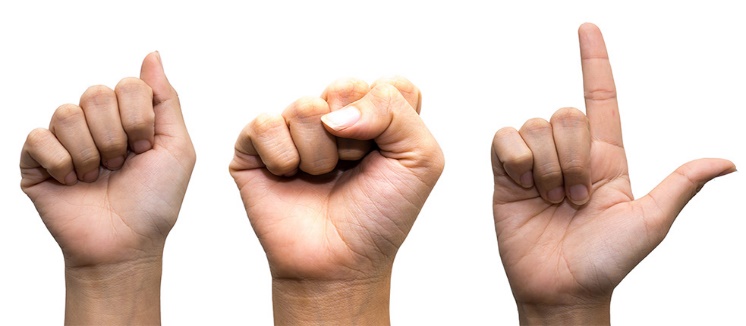 Walton American Sign Language Club 2022-2023Review from club meetings: ASL Club 2022-23 - Walton - Introductions.pptxASL CLUB - Walton - Basic Phrases.pptxASL Club mtg 10.13.22.pptxASL Club Meeting December 2022Practice Videos: www.asl.msIdentifying People & Leisure Activities